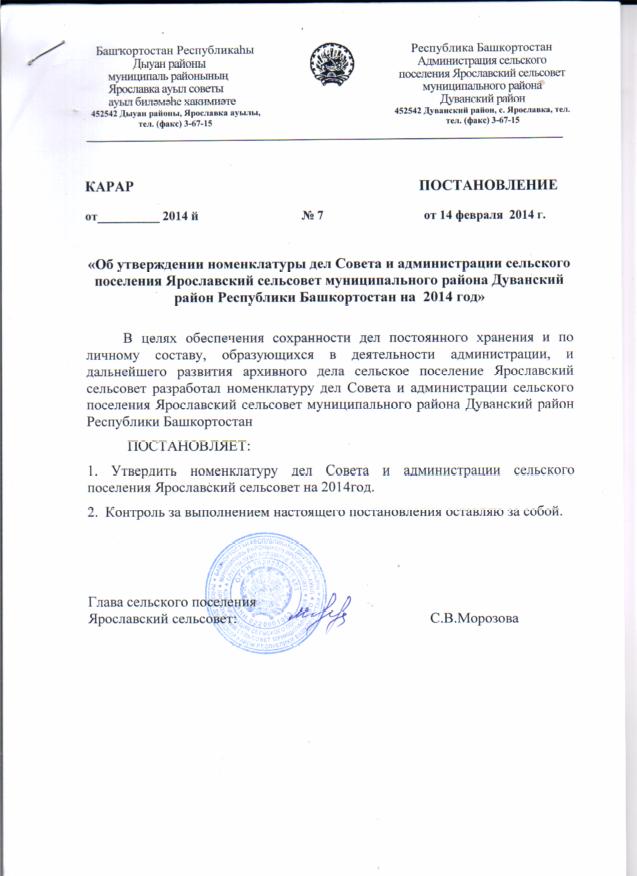 Приложение к Постановлению администрации сельского поселения Ярославский сельсовет муниципального района Дуванский район Республики Башкортостан 14.02.2014 № 7                                                                                                     УТВЕРЖДАЮ:                                                                                                 Глава сельского поселения                                                           Ярославский  сельсовет				                           Муниципального района                                                      Дуванский район                                                                                      Республики Башкортостан	                                        ____________С.В.Морозова                                      «14» февраля 2014 годаИтоговая запись о категориях и количествах дел,заведенных в _____ году  в сельском поселении Ярославский сельсовет муниципального района Дуванский район Республики Башкортостан«___»______________2014 г.                                                  Управляющий делами СП Ярославский сельсовет:   ___________________________О.А.Булатова                                                              ( подпись, расшифровка подписи)                                                                      «___»______________2014г.                                                  СОГЛАСОВАНО	                                                  СОГЛАСОВАНОПротокол ЭК Администрации                         Руководитель органа управленияСельского поселении                                        архивным деломот _____________№_______                           муниципального района                                                                             __________________Л.А.Рязанова                                                                            «___»__________________20___г.    Номенклатура делСовета и администрации сельского поселенияЯрославский сельсовет  муниципального районаДуванский район  Республики Башкортостанна 2014 год    Номенклатура делСовета и администрации сельского поселенияЯрославский сельсовет  муниципального районаДуванский район  Республики Башкортостанна 2014 год    Номенклатура делСовета и администрации сельского поселенияЯрославский сельсовет  муниципального районаДуванский район  Республики Башкортостанна 2014 год    Номенклатура делСовета и администрации сельского поселенияЯрославский сельсовет  муниципального районаДуванский район  Республики Башкортостанна 2014 годЗаголовок делаСрок хранения дела и №№ статей по перечнюПримечание1234 Совет   сельского поселенияЯрославский сельсовет01. Организационно- правовая деятельность01-01Законодательные и нормативно-правовые акты федеральных органов законодательной и исполнительной власти по вопросам  деятельности Совета депутатов сельского поселенияДо минования надобности,ст.1,2а01-02Устав сельского поселения Постоянно, ст.1201-03Документы о государственной регистрации Совета сельского поселения (свидетельство и др.) и администрации сельского поселенияПостоянно, ст.3901-04Регламент работы Совета сельского поселенияПостоянно,ст.27а01-05Протоколы заседания, решения Совета сельского поселения, документы к нимПостоянно, ст. 1а Нумерация протоколов в пределах созыва01-06Протоколы и документы публичных слушаний, комиссии по подготовке и проведению публичных слушанийПостоянно, ст.18л01-07Годовой план Совета сельского поселенияПостоянно, ст.285а01-08Документы постоянных и иных комиссийПостоянно, ст.18в На каждую комиссию оформляется отдельное дело01-09Списки избранных депутатов Постоянно, ст.685а01-10Статистические отчеты о составе депутатов Совета (ф.№1), организационной работе Совета и изменениях в составе депутатов (ф.№2)Постоянно, ст.695б01-11Документы по ревизионной комиссии СоветаПостоянно, ст.174а01-12Журнал регистрации решений СоветаПостоянно, ст.258а 01-13Журнал регистрации входящих документов5 лет, ст.258г01-14Журнал регистрации исходящих документов5 лет, ст.258г01-15Журнал регистрации обращений граждан5 лет, ст.258е01-16Журнал учёта приёма посетителей3 года,ст.259а01-17Входящая документация5 лет,ст.258г01-18Исходящая документация5 лет, ст.258г01-20Соглашения Совета муниципального района с Советом сельского поселения о передаче муниципальному району осуществления части полномочий сельского поселенияПостоянно, ст.1301-21Протоколы собраний гражданПостоянно, ст.301-22Протокола и документы по выборам  избирательных участковых комиссий и документы к ним.Постоянно ст.3 Администрация сельского поселения Ярославский сельсовет02.Исполнительно - распорядительная деятельность02-01Законодательные и нормативно-правовые акты федеральных органов законодательной и исполнительной власти по вопросам  деятельности администрации сельского поселенияДо минования надобности,ст.1,2б 02-02Указы, Постановления, распоряжения главы администрации муниципального района, относящиеся к деятельности сельского поселенияДо минования надобности ст.1,2б02-03Устав сельского поселения (копия)До замены новымиПостоянно в Совете депутатов02-04Постановления  главы  сельского  поселения по основной деятельностиПостоянно, ст.19а02-05Распоряжения  главы сельского поселения по основной деятельностиПостоянно, ст. 19а02-06Паспорт социально-экономического положения сельского поселенияПостоянно, ст.6802-07Протоколы заседаний комиссии и документы к ним.Постоянно,ст.22На каждую комиссию заводится отдельное дело02-08Протоколы  заседаний  женсовета, Совета ветеранов, Общества инвалидов и документы к ним.Постоянно, ст.18вНа каждую комиссию заводится отдельное дело02-09Протоколы совещаний при главе сельского поселения с представителями учреждений, организаций и предприятий и документы к нимПостоянно, ст.1802-10Соглашение главы сельского поселения о передаче отдельных полномочий по решению вопросов местного значенияПостоянно, ст.49202-11Документы об исполнении местного референдумаПостоянно, ст.802-12Годовой план работы администрации сельского поселенияПостоянно, ст.285а02-13Годовой отчет о работе о работе администрации сельского поселения Постоянно,ст.46402-14Статистические отчеты по основной деятельности (годовые)Постоянно, ст.467б02-15Статистические отчеты по основной деятельности (полугодовые, квартальные)5 лет,469г,вПри отсутствии годовых – постоянно с нарастающим итогом02-16Документы по проверке работы администрации сельского поселения (справки, акты и др.)Постоянно, ст.83Кроме финансовых проверок02-17Приемо-сдаточные акты, составленные при смене  главы сельского поселенияПостоянно, ст.7902-18Списки граждан, нуждающихся в улучшении жилищных условий10 лет, ст.927 После предоставления жилой площади02-19Книга регистрации заявлений граждан о принятии на учёт в качестве нуждающихся в жилых помещениях по договору социального найма10 лет, ст.927 После предоставления жилой площадиПостановление Правительства РБ от 12.09.2006 г. №25502-20Учетные дела граждан, нуждающихся в улучшении жилищных условий10 лет, ст. 930 После предоставления жилой площади02-21Похозяйственные книгиПостоянно,ст.13602-22Протоколы, решения референдумов, собраний граждан, опросов граждан. Документы об исполнении решений референдумов, собраний.Постоянно, ст.18к02-23Журнал протоколов, совещаний при главе сельского поселения с представителями учреждений, предприятий и документы к нимПостоянно, ст.18б02-24Обращения граждан по личным вопросам, документы по их рассмотрению5 лет ЭПК, ст.183б02-25Анализ, отчёты по обращениям граждан по личным вопросамВ течении созыва02-26Журнал регистрации постановлений главы сельского поселения по основной деятельностиПостоянно, ст.258а02-27Журнал регистрации распоряжений главы сельского поселения по основной деятельностиПостоянно, ст.258а02-28Журнал регистрации личного приема граждан  главой  сельского поселения5 лет, ст.258е02-29Журнал  регистрации входящих  документов5 лет, ст.258г02-30Журнал регистрации исходящих  документов5 лет, ст.258г02-31Переписка,  входящих  документов5 лет ЭПК, ст.3502-32Переписка , исходящих  документов5 лет ЭПК, ст.3502-33Журнал регистрации телефонограмм, телеграмм3 года, ст.258ж02-34Журнал регистрации  обращений граждан5 лет, ст.258е02-35Журнал учёта приёма посетителей3 года, ст.259а02-36Номенклатура делПостоянно, ст.200а02-37Описи дел постоянного хранения Постоянно, Ст.248а Неутвержденные – до минования надобности02-38Описи дел временного срока хранения 3 года,  ст.248в После уничтожения дел02-39Дело фонда (исторические справки, паспорт архива, акты проверки наличия и состояния, приема и передачи, выделения дел и документов к уничтожению, утратах и повреждениях документов)Постоянно, ст.246На госхранение передается при ликвидации организиции02-40Документы по истории и культуре сельского поселения (аудио-, видео-, фото- документы, личные архивные документы известных земляков и др.)Постоянно, ст.9502-41Документы по составлению родословных, генеалогических летописей (шежере) жителей сельского поселенияПостоянно03. Управление земельной муниципальной собственностью03-01Нормативно-правовые акты по вопросам землеустройства, присланные для сведенияДо минования надобности, ст.1 б03-02Карта сельского поселения (копии)Постоянно, ст.799 Хранятся в администрации сельского поселения, подлинники в земельном комитете муниципального района и у владельцев03-03Дела по отводу земельных участков юридическим и физическим лицам (копии)Постоянно,ст.79303-04Свидетельства на право собственности на земельные участки сельского поселения (копия)Постоянно,ст.18503-05Переписка с администрацией района по вопросам землеустройства5 лет ЭПК,ст.13403-06Акты обследования земельных участков с целью выявления нарушений земельного законодательстваПостоянно, ст.17304. Управление муниципальной собственностью04-01Реестр муниципальной собственностиПостоянно, ст. 42304-02 Акты приема – передачи основных средствПостоянно, ст.353 04-03Карточки  учета  основных средств5 лет, ст.459д,лПосле ликвидации основных средств при условии завершения проверки04-04Технические паспорта зданий, сооружений5 лет ЭПК, ст. 802После ликвидации здания, сооружения, списания оборудования04-05Инвентарная книга учета основных средств5 лет, ст.459После ликвидации основных средств при условии завершения проверки04-06Переписка с администрацией муниципального района по вопросам управления собственностью5 лет ЭПК, ст.80205. Планирование и застройка поселения05-01Документы по проектированию, строительству объектов на территории сельского поселения (переписка, справки и др.)10 лет, ст.26305-02Распоряжения главы сельского поселения по вопросам планировки и застройки поселения (копии)До минования надобности05-03Генеральный план, совмещенный с проектом планировки сельского поселения, пояснительная  записка к немуПостоянно, ст.150106.Воинский учет, мобилизационная подготовка06-01Нормативно-правовые акты, методические рекомендации, указания и инструкции по военному учету и мобилизационной подготовке3 года, ст.27бПосле замены новыми06-02Планы, отчеты и переписка по воинскому учету и мобилизационной подготовке5 лет ЭПК, ст.69006-03Годовой отчёт о состоянии первичного воинского учёта в органе местного самоуправленияДо минования надобности06-04Карточки учета военнообязанных3 года, ст.692 После снятия с воинского учёта06-05Списки(карточки) призывников3 года, ст.685еПосле снятия с воинского учёта06-06Журнал проверок состояния воинского учета в администрации сельского поселения5 лет, ст.69207. Гражданская оборона и чрезвычайные ситуации07-0107-02Нормативно-правовые акты и указание по гражданской оборонеДо минования надобности ст.1а07-03Нормативно-правовые акты и указания по предупреждению и ликвидации чрезвычайных ситуацийДо минования надобности 1а07-04Документы комиссии по ЧС и пожарной безопасности (положения, план работы, акты обследования, справки)5 лет ЭПК, ст.86207-05Планы, отчеты и переписка по гражданской обороне5 лет ЭПК, ст.86207-06Годовой план основных мероприятий  сельского поселения по ГО и ЧС5 лет ЭПК, ст.28707-07Информация о прохождении весеннего паводка5 лет ЭПК07-08Акты проверок противопожарного состояния зданий и помещений 3 года, ст.86107-09План работы по тушения и предупреждения лесных пожаров5 лет ЭПК, ст.86108.Организация ритуальных услуг и содержание мест захоронения08-01Документы и материалы по организации ритуальных услуг и содержанию мест захоронения (инструктивные документы по организации ритуальных услуг, содержанию кладбищ и др.)3 года,ст.27бПосле замены новыми08-02Разрешения на захоронения5 лет08-03Журнал регистрации умерших50 лет09.Кадровое обеспечение09-01Нормативно- правовые акты, инструкции по  кадровой работе3 года, 27бПосле замены новыми09-02Распоряжения по личному составу (о назначениях, переводах, увольнениях)75 лет ЭПК, ст.19б09-03Должностные инструкции муниципальных служащихПостоянно, ст.77аПо месту разработки и утверждения09-04Годовой отчет по кадрамПостоянно, ст.65309-05Личные дела работников ( заявления, трудовые договора, автобиографии, копии приказов и выписок из них, копии личных документов, анкеты и др.):а) руководителя организацииб) работниковПостоянно, ст.656а 75 лет ЭПК, ст.656б09-06Личные карточки работников ф.Т-2 ( в том числе временных работников)75 л. ЭПК, ст.65809-07Трудовые договора, не вошедшие в состав личных дел75 лет ЭПК, ст.65709-08Штатные расписания ( копии)3 года, ст.71б09-09Подлинные личные документы (трудовые книжки, дипломы, аттестаты, удостоверения, свидетельства)До востребования, ст.664Невостребованные –не менее 75 лет09-10Книга учета движения трудовых книжек и вкладышей к ним75 лет, ст.69509-11Протоколы заседаний аттестационной и квалификационной комиссий15 лет  ЭПК, ст.69в09-12Комиссия по вопросам стажа муниципальных служащих и трудового стажа75 лет, ст.69809-13Документы по вопросу назначения пенсии (представления, заявления, анкеты, выписки из протоколов, справки)10 лет, ст.668 ПТД09-14Документы (представления, ходатайства, характеристики, выписки из решений, постановлений) о предоставлении к награждению государственными и ведомственными наградами, присвоению званий75 лет ЭПК ст.735б09-15Заявления на отпуска (ежегодные, учебные, без сохранения  заработной платы), командировки5 лет,  ст.66509-16Графики предоставления отпусков1 год, ст.69309-17Журнал регистрации трудовых договоров75 лет, ст.695б09-18Журнал регистрации распоряжений по личному составу75 лет  ЭПК,ст.258б09-19Табель учёта рабочего времени5 лет, ст.58б10. Бухгалтерский учет и отчетность. Административно-хозяйственная деятельность10-01Приказы, инструкции, указания вышестоящих организаций, финансовых и налоговых органов по вопросам бухгалтерского учета и отчетности, финансово-экономическим вопросам (копии)3 года, ст.27бПосле замены новыми10-02Утвержденные штатные расписания и документы об их измененияхПостоянно , ст.71а10-03Бюджет сельского поселения ( годовой)Постоянно, 314б10-04Отчет об исполнении  бюджета (годовой) Постоянно, ст.352а10-05Отчеты об исполнении  бюджета (квартальные) 5 лет, ст.352 б10-06Отчеты, представляемые в налоговые органы (квартальные, месячные)5 лет, ст.38210-07Первичные бухгалтерские документы(кассовые ордеры, оборотные и накопительные ведомости и др.)5 лет, ст.361При условии завершения проверки. В случае возникновения споров-сохраняются до вынесения окончательного решения10-08Акты ревизий и проверок финансово-хозяйственной деятельности5 лет, ст.402При условии завершения проверки. В случае возникновения споров-сохраняются до вынесения окончательного решения10-09Лицевые счета работников   75 лет ЭПКПри условии завершения проверки. В случае возникновения споров-сохраняются до вынесения окончательного решения10-10Договоры и переписка о заключении договоров (хозяйственные, операционные соглашения)5 лет ЭПК, ст.436После истечения срока действия соглашения10-11Книга учета доверенностей5 лет, ст.459т10-12Инвентарные описи, книги учета основных средств, протоколы инвентаризационных комиссий, инвентарные описи, акты, ведомости об инвентаризации имущества и материальных ценностей5 лет, ст.427, 459дПри условии завершения проверки. В случае возникновения споров-сохраняются до вынесения окончательного решения10-13Договора, акты, справки о приеме выполненных работ5 лет, ст.456При отсутствии лицевых счетов – 75 лет10-14Журналы, книга учета ревизий, проверок и контроля  за выполнением  предписаний5 лет, ЭПК, ст.176,17710-15Информации, переписка о выполнении решений (предписаний) проверок и ревизий5 лет, ЭПК, ст.402При условии завершения проверки10-16Государственные, муниципальные контракты на поставку товаров, выполнение работ, оказание услуг5 лет, ЭПКПо крупным поставкам и наиболее важным работам, услугам – пост. 10-17Документы (конкурсная документация, протоколы, аудиозаписи, запросы извещения, уведомления, заявки, сводные заявки, копии договоров (контрактов) и др.) о проведении открытых конкурсов, конкурсов котировочных заявок (котировок), аукционов на поставку товаров, выполнение работ, оказания услуг для нужд организации5 лет , ЭПК ст.273По крупным поставкам и наиболее важным работам, услугам – пост. 10-18Положения о комиссиях по размещению заказов на поставку товаров, выполнение работ, оказание услуг организацииПостоянно, ст.27410-19Переписка о проведении открытых конкурсов, конкурсов котировочных заявок (котировок), аукционов по размещению заказов на поставку товаров, выполнение работ, оказание услуг для нужд организации5 лет, ст.27510-20Журналы регистрации протоколов комиссии организации по размещению заказов на поставку товаров, выполнение работ, оказание услуг5 лет, ст.27610-21Журналы регистрации заявок на участие в конкурсе, аукционе, запросах котировок цен5 лет, ст.27810-22Реестры государственных, муниципальных контрактов, заключённых по итогам размещения заказовПостоянно ст.279 Состав документов и сведений, содержащихся в реестрах, определяется законами и нормативными правовыми актами Российской Федерации. Хранятся в организации исполняющей функцию ведения реестра, передаются на постоянное хранение после завершения ведения11.  Нотариальные действия11-01Законодательные, нормативные и методические документы по вопросам совершения нотариальных действий3 года, ст.После замены новыми11-02Материалы проверок работы должностных лиц в сфере совершения нотариальных действийПостоянно, ст.83 ТП11-03Годовые статотчеты и пояснительные записки к нимПостоянно, ст.114б ТП11-04Нотариально удостоверенные завещания и документы к ним (копии справок о дееспособности, сообщения об отмене завещаний)75 лет, ст.212ПМЮ Формируются ежегодно11-05Нотариально удостоверенные доверенности  на автотранспортные средства и документы к ним (справки о дееспособности, по инвалидности, копии свидетельств о браке, о рождении)3 года ст.213 ПМЮ со дня истечения срока действия доверенностиФормируются ежегодно11-06Нотариально удостоверенные прочие доверенности  и документы к ним (справки о дееспособности, по инвалидности, копии свидетельств о браке, о рождении)3 года ст.213 ПМЮ со дня истечения срока действия доверенностиФормируются ежегодно11-07Реестры для регистрации нотариальных действийПостоянно, ст.202 ПМЮ Формируются ежегодно (переходящие)11-08Алфавитная книга учета завещанийПостоянно, ст.212 ПМЮ переходящая11-09Журнал учёта выездов должностного лица для совершения нотариальных действий3 года, ст.Дело переходящее, формируется за несколько лет11-10Книга учета поручений (заявлений) о принятии мер к охране наследственного имуществаПостоянно ст.202 ПМЮпереходящая11-11Книга учета ценностей при принятии мер к охране наследственного имуществаПостоянно ст.202 ПМЮпереходящая11-12Журнал учета выездов должностного лица на дом3 года ст.376 ТПпереходящий11-13Акты об уничтожении документов, паспорт архиваПостоянно ст.458 ПМЮпереходящий11-14Запросы и заявления граждан о выдаче документов из архива3 года с.130 ТП11-15Книга учета выдачи дел из архива3 года ст.129 ТП11-16Заявления о выдаче дубликатов завещаний и договоров о передаче наследственного имущества на хранение и договоров доверительного управления из архива местной администрации поселения5 лет ЭПК, ст.11-17Акты приёма-передачи документов по совершению нотариальных действий при смене должностных лицПостоянно, ст.79аДело переходящее, формируется за несколько лет12. Охрана труда и техника безопасности12-01Инструкции и нормативно-методические документы по охране труда и технике безопасности3 года, ст.27 бПосле замены новыми12-02Журнал по проведению инструктажа по технике безопасности10 лет, ст.626 бПо срокам хранениявсегоВ том числеВ том числеПо срокам хранениявсегопереходящихС отметкой «ЭПК»1234ПостоянногоВременного (свыше 10 лет)Временного (до 1 лет включительно)Итого: